Verification of PI6C10806B IBIS modelIntroduction: to verify the ibis models, we need to do some simulations: The frequency of signal is 25MHz: Vin  in  0  pulse (0 pwr 0 0.1n 0.1n 19.9n 40n)With 50Ω resistor load to VDD/2PI6C10806B_L_33V_10p.ibs;PI6C10806B_L_33V_15p.ibs.Add 33Ω resistor, 5 inches trace and 5pf pull-down capacitancePI6C10806B_L_33V_10p.ibs;PI6C10806B_L_33V_15p.ibs.Conclusion: Choose 10pF created ibis, considering mini. and max. normally we like to give a little faster rate ibis to customer.Simulation Result:With 50Ω resistor load to VDD/2PI6C10806B_L_33V_10p.ibs;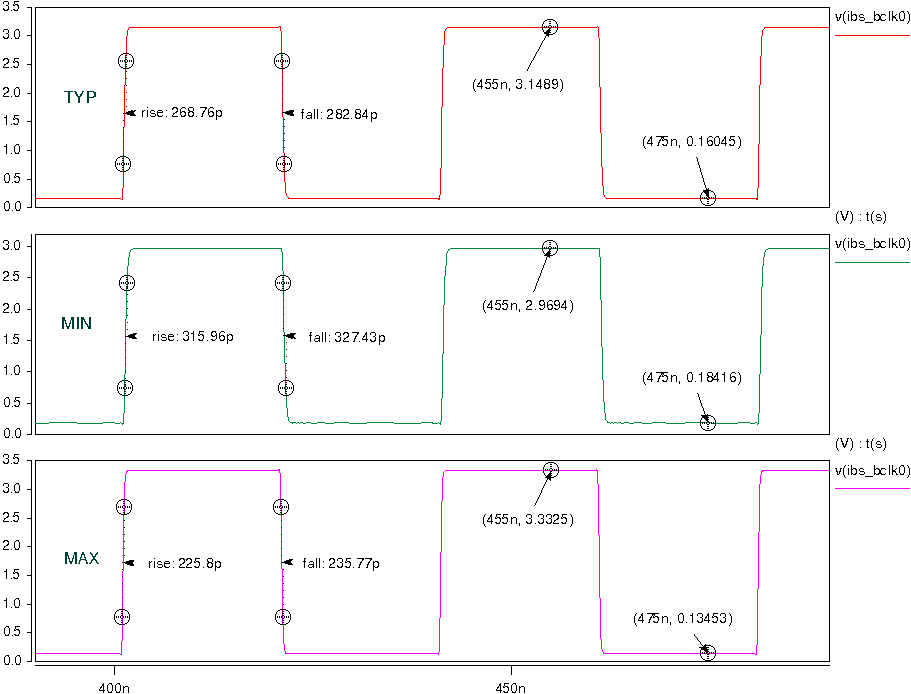 PI6C10806B_L_33V_15p.ibs.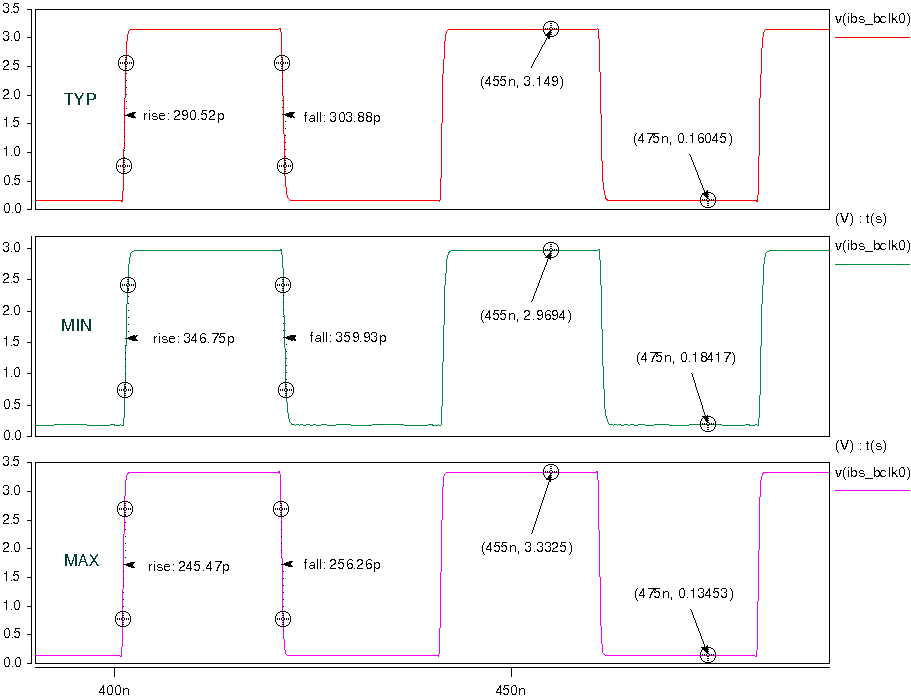 Add 33Ω resistor, 5 inches trace and 5pf pull-down capacitancePI6C10806B_L_33V_10p.ibs;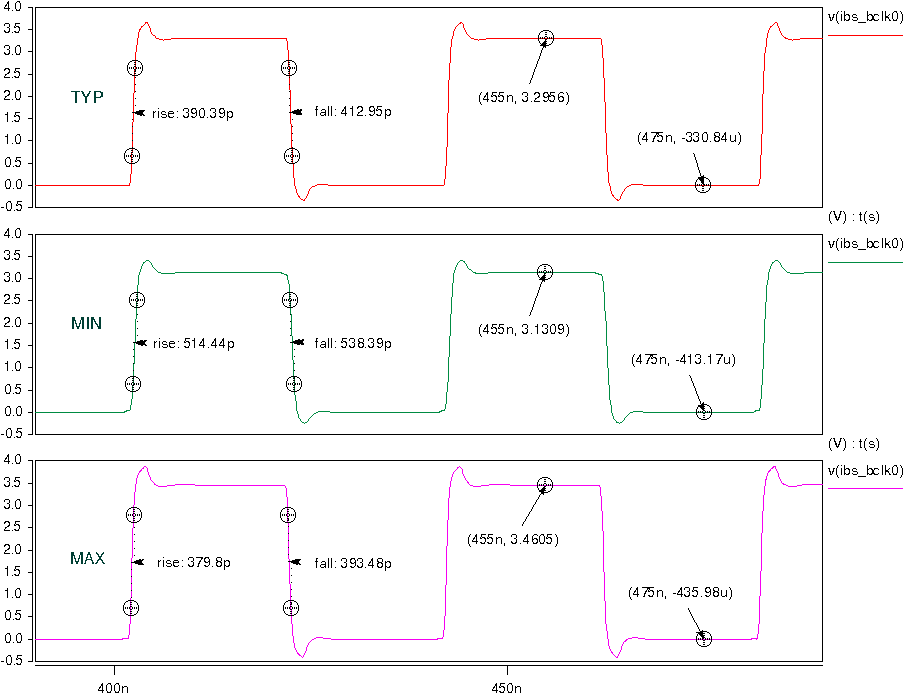 PI6C10806B_L_33V_15p.ibs.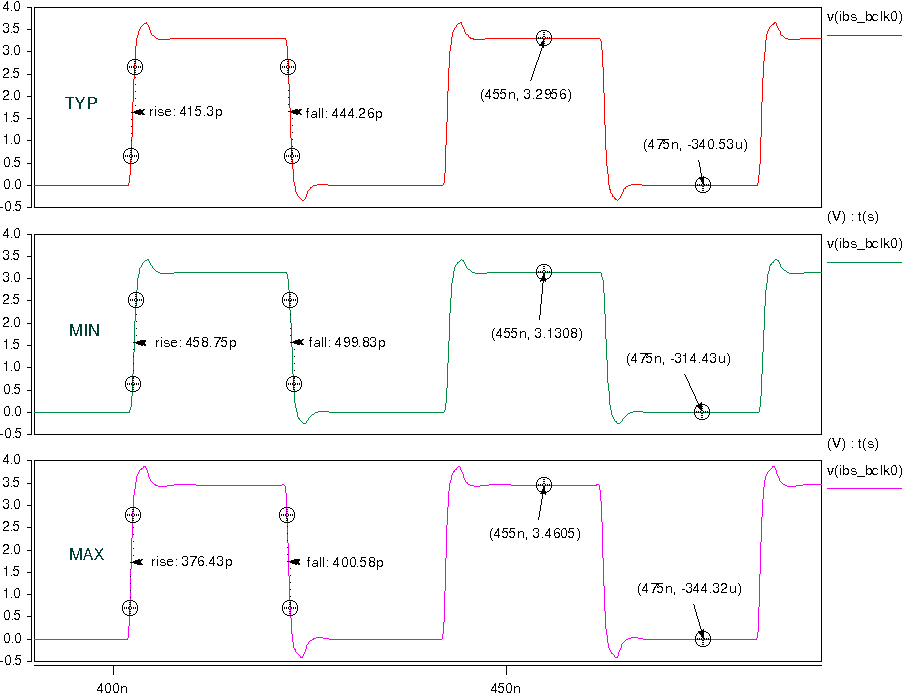 